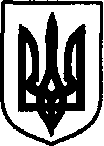 УКРАЇНАДунаєвецька міська рада VII скликанняР І Ш Е Н Н ЯТридцять дев'ятої (позачергової) сесії22 серпня 2018 р.                                     Дунаївці	                                                 №12-39/2018рПро затвердження Переліку нерухомого майна комунальної власності Дунаєвецької міської радиКеруючись пунктом 30 частини 1 статті  26, статтею  60 Закону України «Про місцеве самоврядування в Україні», враховуючи пропозиції спільного засідання постійних комісій від 22.08.2018 р.,  міська рада  ВИРІШИЛА:1. Затвердити Перелік об’єктів нерухомого майна комунальної власності Дунаєвецької міської ради (додається).2. Рішення тридцять п’ятої сесії міської ради VII скликання від 20.04.2018 р.            №22-35/2018р. вважати таким, що втратило чинність.3. Контроль за виконанням даного рішення покласти на постійну комісію з питань житлово-комунального господарства, комунальної власності, промисловості, підприємництва та сфери послуг (голова комісії Л. Красовська).Міський голова 								В. Заяць